Стенд ПДД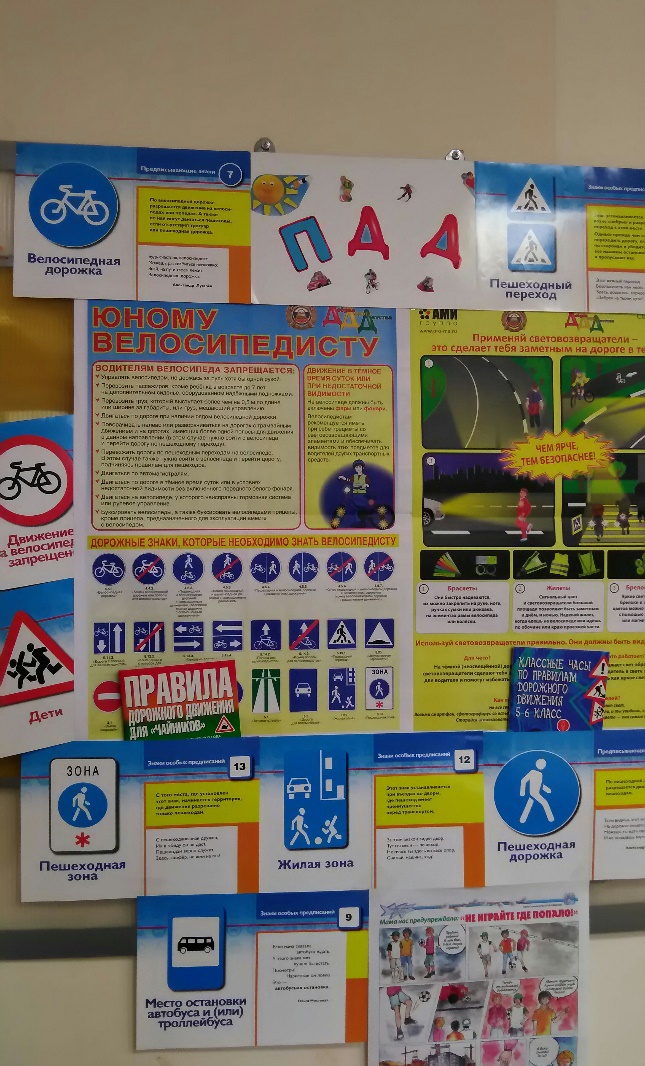 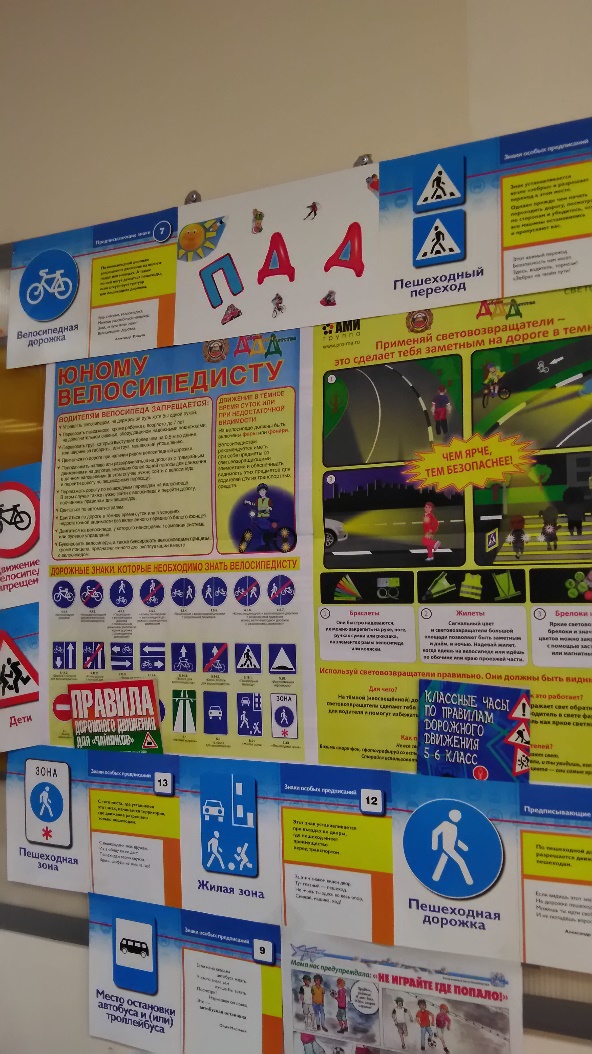 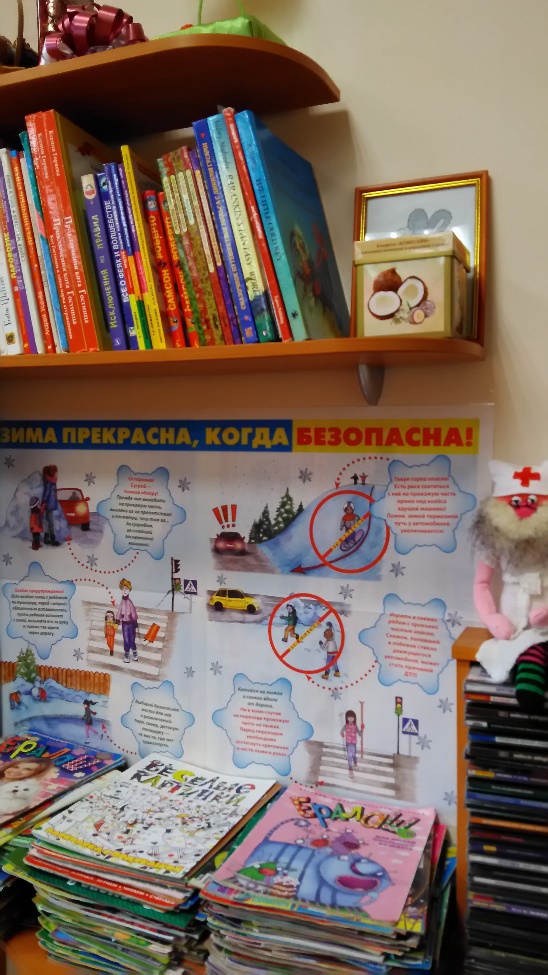 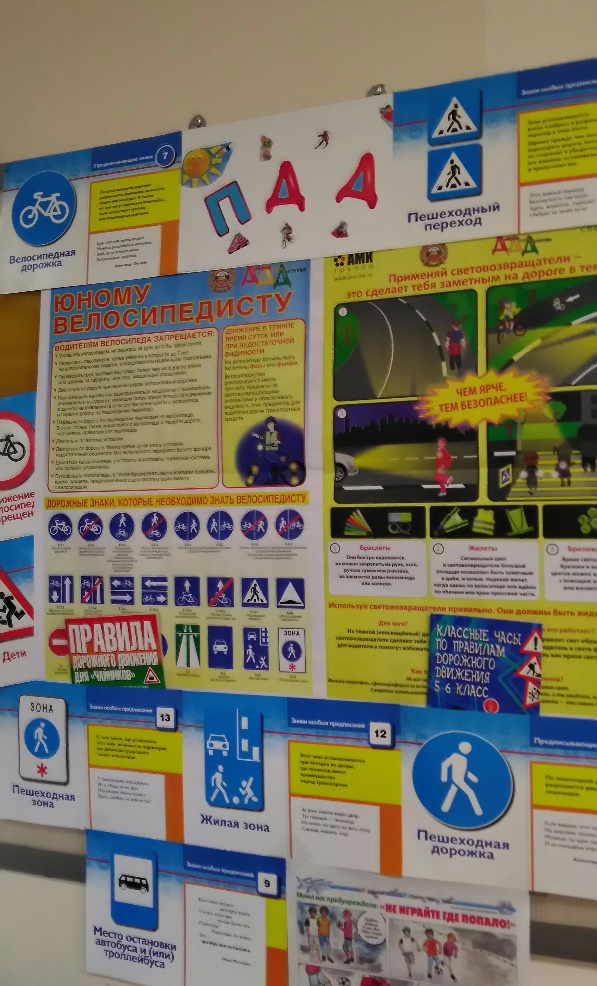 